Publicado en Girona el 20/01/2017 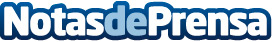 Ser autónomo a tiempo parcial ya es posibleAntes de finalizar el año 2016, la figura del trabajador/a autónomo/a con la posibilidad de darse de alta a tiempo parcial no existía dentro de la legislación vigenteDatos de contacto:e-deon.netComunicación · Diseño · Marketing931929647Nota de prensa publicada en: https://www.notasdeprensa.es/ser-autonomo-a-tiempo-parcial-ya-es-posible_1 Categorias: Derecho Finanzas Cataluña Emprendedores http://www.notasdeprensa.es